ПРОГРАММАМежрегиональной научно-практической конференции	«Студенческое самоуправление: профессиональное становление и развитие»27 апреля 2017 г Санкт-Петербург, Россия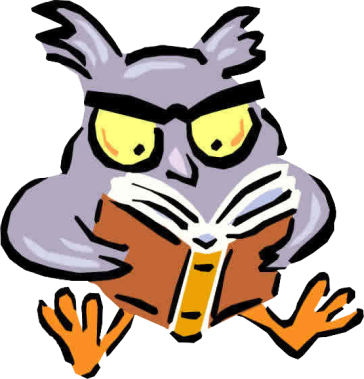 Место проведения Конференции: г. Санкт-Петербург, ГБПОУ «Санкт-Петербургский технический колледж», по адресу: Меншиковский проспект, д. 2Дата и время проведения Конференции: 27 апреля  2017 года, 10.00 – 15.45Телефон для справок: 8(931)2384209Тет-лекторий «Кадры студенческого самоуправления»27 апреля 2017 года,14.15-15.00,  21  кабинетВедущий: Корелина Ольга Александровна, заведующий музеем ГБПОУ «СПбТК»Закрытие конференции27 апреля 2017 года, 15.10-15.40, 21 кабинетВедущий: Заместитель директора по инновационной деятельности Добровольская Ю.А. Вручение дипломов, благодарственных писем. 27 апреля 2017 года, 15.40-15.45, 21 кабинетОбщая фотография участников конференции.Открытие конференции27 апреля 2017 года, 21 кабинетВремя: 10.30-11.00Ведущий: Заместитель директора по инновационной деятельности Добровольская Ю.А. 10. 30 – 11.00 – Приветствие участников конференции:Бурасовский Алексей Вадимович – Директор  ГБПОУ «Санкт-Петербургский технический колледж»Креславская Ольга Альфредовна – Главный специалист Отдела развития образования Комитета по образованию г. Санкт-Петербурга.Цветков Дмитрий Сергеевич – Начальник отдела поддержки молодежных инициатив и реализации программ в сфере государственной молодежной политики Комитета по молодежной политике и взаимодействию с общественными организациями г. Санкт-Петербурга.Лядов Дмитрий Владимирович – Председатель межрегиональной  общественной организации Российского союза молодежи в Санкт-Петербурге и Ленинградской области.Абрамова Елена Павловна – Педагог-организатор отдела проектов и молодежных социальных инициатив Дворца учащейся молодежи г. Санкт-Петербурга.Гумметова Самира Надировна –  Руководитель Молодежной Приемной Калининского района г. Санкт-Петербурга.Пленарное заседание27 апреля 2017 года,  21 кабинетВремя: 11.00 – 12.00Ведущий: Заместитель директора по инновационной деятельности  Добровольская Ю.А. 11.00-11.15 –  «Инновационный потенциал студенческого самоуправления в деятельности по содействию профессиональному становлению современных студентов: итоги инновационной деятельности ГБПОУ «СПбТК»Добровольская Ю.А., заместитель директора по инновационной деятельности ГБПОУ «СПбТК» Сурикова Я.А., педагог-психолог, аналитик ГБПОУ «СПбТК»11.15-11.30 – «Факторы формирования современной молодежной элиты: из опыта организации студенческого самоуправления и формирования молодежного лидерства СПБ в ГБПОУ «Колледж водных ресурсов»Мельник И.В, мастер производственного обучения, куратор молодежного движения ГБПОУ «Колледж водных ресурсов»11.30-11.45 – «Студенческое самоуправление как один из инструментов формирования лидерских качеств обучающихся в СПб ГБ ПОУ «Невский колледж им. А.Г. Неболсина»»Коптяева А.С., педагог-психолог «Невский колледж им. А.Г. Неболсина»11.45-12.00 – «Деятельность молодежной  приемной Калиниского   района по взаимодействию с органами студенческого самоуправления»Гумметова С.Н, руководитель Молодежной Приемной Калининского района г. Санкт-Петербурга. Секция 1  «Инновационные технологии содействия профессиональному становлению и  развитию студентов в учреждениях среднего профессионального образования»27 апреля 2017 года, 12. 30-13.45, 21 кабинетМодератор: Добровольская Юлия Андреевна, заместитель директора по инновационной деятельности ГБПОУ «СПбТК».Эксперт: Абрамова Елена Павловна, педагог-организатор отдела проектов и  молодежных социальных инициатив Дворца учащейся молодежи г. Санкт-Петербурга.Эксперт: Цветков Дмитрий Сергеевич, начальник отдела поддержки молодежных инициатив и реализации программ в сфере государственной молодежной политики Комитета по молодежной политике и взаимодействию с общественными организациями г. Санкт-Петербурга.Доклады:12.30- 12.35 Приветственное слово модераторов и экспертов Конференции12.35-12.45 «Элементы кадровой политики в повышении профессионализма актива органов студенческого самоуправления»., Васин Степан, студент ГБПОУ «СПбТК»12.45-12.55 «Молодежный Морской Межрегиональный Ресурсный Центр», Пальчикова Елена, студентка СПб ГБПОУ «Морской технический колледж имени адмирала Д.Н.Синявина»12.55-13.00 «Формула успешного студента» как элемент повышения конкурентоспособности выпускников учреждений СПО», Гаврилов Елисей, студент ГБПОУ «СПбТК»13.05-13.15 «Формирование студенческих групп по интересам как технология содействия профессиональной и творческой самореализации студентов», Нестеров Максим, студент  ГБПОУ «СПбТК13.15-13.25 «Интерактивное воспитательное пространство и молодежная инициатива как фактор формирования и становления студенческого самоуправления и лидерства», Королёв Андрей, Кузьмин Даниил, студенты ГБПОУ «Колледж Водных ресурсов»13.25-13.35 «Развитие молодежного наставничества как ключевая задача органов студенческого самоуправления», Васильева Алена, Симон Евгения, студентки ГБПОУ «СПбТК»13.35-13.45 – Открытый микрофонСекция 2 «Инновационные технологии формирования и развития органов студенческого самоуправления в учреждениях среднего профессионального образования»27 апреля 2017 года, 12.30-13.45, 25 кабинетМодератор: Сурикова Яна Алексеевна, педагог-психолог,аналитик ГБПОУ «СПбТК».Эксперт:  Гумметова Самира Надировна, руководитель Молодежной Приемной Калининского района. Эксперт: Лядов Дмитрий Владимирович, Председатель межрегиональной  общественной организации Российского союза молодежи в Санкт-Петербурге и Ленинградской области.Доклады:12.30- 12.35 Приветственное слово модераторов и экспертов Конференции12.35-12.45 «Роль проектного подхода в организации деятельности органа студенческого самоуправления», Зейналов Ровшан, студент ГБПОУ «СПбТК»12.45-12.55 «Ночные сборы как проект формирования действующего совета студенческого самоуправления», Шамова Елена, Турашоев Азимберджон, студенты ГБПОУ  «СПбТК»12.55-13.05 «Адаптация дополнительной образовательной программы «Танцы народов Мира» для детей дошкольного и младшего школьного возраста, Корнеева Елизавета, студентка ГБПОУ «Педагогический колледж № 4 Санкт-Петербурга»13.05-13.15 «Реализация волонтерских проектов студентами Педагогического колледжа № 4», Тищенко Анна, студентка ГБПОУ «Педагогический колледж № 4 Санкт-Петербурга»13.15-13.25 «Интерактивный мультимедийный театр «Открытая сцена» как технология профилактики экстремизма в молодежной среде», Заболотнюк Иван, Коканина Александра, студенты  ГБПОУ «СПбТК»13.25-13.35 «Конкурс портфолио как технология содействия       профессиональному становлению студентов», Земскова Юлия, Гусарова Яна, студентки  ГБПОУ «СПбТК».13.35-13.45 –  Видео-включение «Опыт использования технологии ментальной карты в обучении современных студентов», Мохова Алина Павловна, студентка ГБПОУ  «СПбТК»Круглый стол «Перспективы развития студенческого самоуправления в учреждениях среднего профессионального образования России»	27 апреля 2017 года,14.15 -15.00,  Методический  кабинетВедущий: Добровольская Ю.А. , заместитель директора по инновационной деятельности и Сурикова Яна Алексеевна, педагог-психолог, аналитик ГБПОУ «СПбТК».Принятие проекта Резолюции КонференцииМероприятиеВремяМесто проведенияРегистрация участников конференции27 апреля10.00 – 10.30ул.Меншиковский проспект, д. 2Холл 1 этажаОткрытие конференции27 апреля10.30-10.50ул.Меншиковский проспект, д. 2Конференц-залПленарное заседание27 апреля10.50 – 12.00ул.Меншиковский проспект, д. 2Конференц-залКофе-брейк27 апреля12.00 – 12.30ул.Меншиковский проспект, д. 2столоваяСекция 1«Инновационные технологии формирования и развития органов студенческого самоуправления в учреждениях среднего профессионального образования»27 апреля12.30 – 13.45ул.Меншиковский проспект, д. 2Конференц-залСекция 2  «Инновационные технологии содействия профессиональному становлению и  развитию студентов в учреждениях среднего профессионального образования»27 апреля12.30 – 13.45ул.Меншиковский проспект, д. 225 кабинетОбед 13.45-14.15Обед 13.45-14.15Обед 13.45-14.15Круглый стол по итогам работы секций27 апреля14.15-15.00ул.Меншиковский проспект, д. 2Методический кабинетТЕТ-лекторий «Кадры студенческого самоуправления» 27 апреля14.15-15.00ул.Меншиковский проспект, д. 2Конференц-залЗакрытие конференции27 апреля15.10-15.45ул.Меншиковский проспект, д. 2Конференц-зал